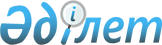 О внесении изменения в постановление Правительства Республики Казахстан от 30 января 2007 года № 71 "Об утверждении Правил и условий эксплуатации платных автомобильных дорог и мостовых переходов"
					
			Утративший силу
			
			
		
					Постановление Правительства Республики Казахстан от 21 августа 2013 года № 824. Утратило силу постановлением Правительства Республики Казахстан от 29 декабря 2016 года № 901.

      Сноска. Утратило силу постановлением Правительства РК от 29.12.2016 № 901 (вводится в действие со дня его первого официального опубликования).      Правительство Республики Казахстан ПОСТАНОВЛЯЕТ:



      1. Внести в постановление Правительства Республики Казахстан от 30 января 2007 года № 71 «Об утверждении Правил и условий эксплуатации платных автомобильных дорог и мостовых переходов» (САПП Республики Казахстан, 2007 г., № 2, ст. 31) следующее изменение:



      Правила и условия эксплуатации платных автомобильных дорог и мостовых переходов, утвержденные указанным постановлением, изложить в новой редакции согласно приложению к настоящему постановлению.



      2. Настоящее постановление вводится в действие по истечение десяти календарных дней со дня первого официального опубликования.      Премьер-Министр

      Республики Казахстан                       С. Ахметов

Приложение            

к постановлению Правительства

Республики Казахстан   

от 21 августа 2013 года № 824Утверждены         

постановлением Правительства 

Республики Казахстан    

от 30 января 2007 года № 71   Правила и условия эксплуатации платных автомобильных

дорог и мостовых переходов 1. Общие положения      1. Настоящие Правила и условия эксплуатации платных автомобильных дорог и мостовых переходов (далее - Правила) разработаны в соответствии с Законом Республики Казахстан «Об автомобильных дорогах» (далее - Закон) и определяют порядок и условия эксплуатации платных автомобильных дорог (участков) и мостовых переходов Республики Казахстан, переданных Национальному оператору по управлению автомобильным дорогам или концессионеру.

      2. В настоящих Правилах используются понятия, предусмотренные Законом, и следующие понятия:

      1) пользователи автомобильными дорогами — физические и юридические лица, являющиеся участниками дорожного движения или осуществляющие иную деятельность в пределах полосы отвода автомобильных дорог и придорожной полосы; 

      2) эксплуатация платных автомобильных дорог (участков) и мостовых переходов - осуществление мероприятий по обеспечению непрерывного, безопасного движения автотранспортных средств по платным автомобильным дорогам (участков) и мостовым переходам с установленными нагрузками, габаритами и поддержание их транспортно-эксплуатационного состояния в период эксплуатации; 

      3) организатор платного движения - Национальный оператор по управлению автомобильными дорогами или концессионер; 

      4) мостовой переход - комплекс инженерных сооружений для преодоления водного препятствия, включающий в себя мост, подходы к мосту, регуляционные и защитные сооружения.  2. Порядок и условия эксплуатации платных автомобильных

дорог (участков) и мостовых переходов      3. Эксплуатация платных автомобильных дорог (участков) и мостовых переходов предусматривает своевременное обеспечение организатором платного движения мероприятий по их ремонту и содержанию в соответствии с законодательством Республики Казахстан.

      4. Организатор платного движения в целях надлежащей эксплуатации платных автомобильных дорог (участков) и мостовых переходов: 

      1) обеспечивает соблюдение требований безопасности при эксплуатации автомобильных дорог в соответствии с законодательством Республики Казахстан; 

      2) обеспечивает очистку платных автомобильных дорог (участков) и мостовых переходов от снега в зимний период и принимает меры против скользкости покрытия; 

      3) обеспечивает бесперебойный и безопасный проезд транспортных средств и соблюдение требований природоохранного законодательства;

      4) принимает меры по возмещению ущерба пользователям автомобильными дорогами в соответствии с законодательными актами Республики Казахстан, причиненного дорожно-транспортными происшествиями, возникшего по причине дорожных условий;

      5) обеспечивает фитосанитарное состояние полосы отвода автомобильных дорог в соответствии с законодательными актами Республики Казахстан;

      6) содержит защитные насаждения вдоль автомобильных дорог;

      7) по согласованию с дорожными органами, совместно с подразделениями дорожной полиции и уполномоченным органом по чрезвычайным ситуациям ограничивает или закрывает движение транспортных средств в экстремальных условиях (неблагоприятные погодно-климатические условия, стихийные бедствия, пожар, потеря несущей способности автомобильных дорог), а также при проведении ремонтно-строительных работ с уведомлением об этом местных исполнительных органов и пользователей автомобильными дорогами, установлением соответствующих дорожных знаков и через средства массовой информации;

      8) устраняет последствия стихийных метеорологических явлений и чрезвычайных ситуаций природного и техногенного характера;

      9) при взаимодействии с подразделениями дорожной полиции ведет учет дорожно-транспортных происшествий, анализирует причины и условия, способствующие их возникновению, разрабатывает мероприятия по их предупреждению и ликвидации;

      10) обеспечивает возможность безопасного проезда транспортных средств в рамках скоростного режима, установленного Правилами дорожного движения Республики Казахстан, утвержденными постановлением Правительства Республики Казахстан от 25 ноября 1997 года № 1650;

      11) принимает меры по спасению участников дорожного движения, оказанию им доврачебной медицинской помощи в случаях дорожно-транспортных происшествий, аварий, стихийных бедствий;

      12) оказывает содействие подразделениям дорожной полиции в расследовании дорожно-транспортных происшествий, а также проводит служебное расследование, если дорожно-транспортное происшествие произошло по сопутствующим дорожным условиям; 

      13) оказывает содействие органам, осуществляющим оперативно-розыскную деятельность в соответствии с законодательством Республики Казахстан; 

      14) обеспечивает устройство и ремонт технических средств организации дорожного движения (ограждения, знаки, разметка, направляющие устройства, сети освещения, светофоры, системы автоматизированного управления движением);

      15) обеспечивает устройство средств измерения, оборудования и программного обеспечения для мониторинга движения автотранспортных средств с подключением к необходимым информационно-коммуникационным сетям;

      16) обеспечивает взимание платы за проезд по платным автомобильным дорогам (участков) в соответствии с законодательством Республики Казахстан.

      5. Работы по содержанию платных автомобильных дорог (участков) и мостовых переходов осуществляются на постоянной основе. 

      6. В целях своевременного проведения работ по содержанию платных автомобильных дорог (участков) и мостовых переходов их визуальный осмотр осуществляется ежедневно. 

      7. Контроль за эксплуатацией платных автомобильных дорог (участков) и мостовых переходов осуществляет уполномоченный государственный орган по автомобильным дорогам.
					© 2012. РГП на ПХВ «Институт законодательства и правовой информации Республики Казахстан» Министерства юстиции Республики Казахстан
				